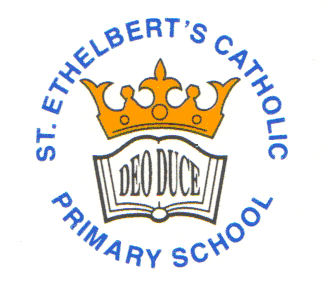 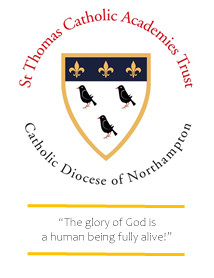 ST ETHELBERT’S CATHOLIC PRIMARY SCHOOL AND NURSERYComputing Code of Conduct On-line Safety, Social Media and Computing Systems2022Reviewed: July 2022Date of Next Review:   July 2023Computing Code of Conduct On-line Safety, Social Media and Computing SystemsE Safety Officer: HeadteacherScope of the policyThis policy applies to all members of the school community (including but not limited to pupils, staff, governors, parents, volunteers, students, PTA) who have access to and are users of school ICT systems, both in and out of the school. It also applies to members of the school who access the internet and social media away from the school’s premises.It sets out to:assist those working with pupils to work safely and responsibly, to monitor their own standards of behaviour and to prevent the abuse of their position of trust with pupilsoffer a code of practice relevant to social media for educational, personal and recreational usedeliver an effective approach to online safety, which empowers us to protect and educate the whole school community in its use of technologyadvise that in the event of unsafe and/or unacceptable behaviour disciplinary or legal action (including gross misconduct leading to dismissal) will be taken if necessary in order to support safer working practice and minimise the risk of malicious allegations against staff and others who have contact with pupils and takes account of the variety of legislation appropriate to this policy.Legislation and guidanceThis policy is based on the Department for Education’s (DfE) statutory safeguarding guidance, Keeping Children Safe in Education, and its advice for schools on:Teaching online safety in schoolsPreventing and tackling bullying, including child on child abuse and cyberbullyingSearching, screening and confiscation.It reflects existing legislation, including the Education Act 1996, the Education and Inspections Act 2006 and the Equality Act 2010. In addition, it reflects the Education Act 2011, which has given teachers stronger powers to tackle cyber-bullying by, if necessary, searching for and deleting inappropriate images or files on pupils’ electronic devices where they believe there is a ‘good reason’ to do so. This policy also takes into account the National Curriculum computing programmes of study.Teaching and LearningWhy is use of the Internet so important?The Internet is an essential element in 21st century life for education, business and social interaction. The school has a duty to provide students with quality Internet access as part of their learning experience.Internet use is a part of the statutory curriculum and a necessary tool for staff and pupils.What are the benefits of using the Internet for the education of our children?access to world-wide educational resources (with strict filtering procedures);access to experts in many fields for pupils and staff;staff professional development through access to national developments, educational materials and good curriculum practice;communication with support services, professional organisations and colleagues; improved access to technical support including remote management of networks and exchange of curriculum and administrative data at both local and national government levels.How will Internet use enhance the learning of pupils?the school Internet access, through pupil logins, will be designed expressly for pupil use and will include appropriate filtering;pupils will be taught what Internet use is acceptable and what is not and given clear objectives for Internet use andpupils will be educated in the effective use of the Internet in research, including the skills of knowledge location, retrieval and evaluation.Educating Pupils about online safetyIn Key Stage 1, pupils will be taught to:use technology safely and respectfully, keeping personal information privateIdentify where to go to for help and support when they have concerns about content or contact on the internet or other online technologiesIn Key Stage 2, pupils will be taught to:Use technology safely, respectfully and responsiblyRecognise acceptable and unacceptable behaviourIdentify a range of ways to report concerns about content and contactBy the end of primary school, pupils will know:That people sometimes behave differently online, including by pretending to be someone they are notThat the same principles apply to online relationships as to face-to-face relationships, including the importance of respect for others online including why we are anonymousThe rules and principles for keeping safe online and how to recognise risksEducating parents about online safetyThe school will raise parents’ awareness of internet safety in letters or other communications home, and in information via our website or Seesaw. This policy is also shared with parents.If parents have any queries or concerns in relation to online safety, these should be raised in the first instance with the Head teacher and/or the DSL.CyberbullyingDefinition- Cyber-bullying takes place online, such as through social networking sites, messaging apps or gaming sites. Like other forms of bullying, it is the repetitive, intentional harming of one person or group by another person or group, where the relationship involves an imbalance of power.Preventing and addressing cyber-bullying- To help prevent cyberbullying, we will ensure that pupils understand what it is and what to do if they become aware of it happening tothem or others. We will ensure that pupils know how they can report any incidents and are encouraged to do so, including where they are a witness rather than a victim. The school will actively discuss cyberbullying as well as child-on-child abuse with pupils, explaining the reasons why it occurs, the forms it may take and what the consequences can be.Sexual Violence and HarassmentDfE guidance on sexual violence and sexual harassment can be found in Keeping Children Safe in Education. Staff are aware of this guidance as it covers the immediate response to a report and confidentiality which is highly relevant for all staff. Any incident of sexual violence and harassment (online or offline) should be reported to the DSL who will follow the full guidance. All staff work to foster a zero-tolerance culture. The guidance stresses that schools must take all forms of sexual violence and harassment seriously, explaining how it exists on a continuum and that behaviours incorrectly viewed as ‘low level’ are treated seriously and not allowed to perpetuate. This includes behaviours such as the careless use of language.Acceptable use of the internet in schoolAll pupils, parents and staff are expected to sign an agreement regarding the acceptable use of the school’s IT systems and the internet. (For pupils and parents- see Appendix 1. For Staff- see our ICT Staff Usage Policy and Agreement).Use of the school’s internet must be for educational purposes only, or for the purpose of fulfilling the duties of an individual’s role.We will monitor the websites visited by pupils, staff, volunteers, governors and visitors, where relevant, to ensure they comply with the above.Computing Code of Conduct – E-Safety, Social Media & Computing SystemsInformation system securitySchool ICT systems capacity and security will be reviewed regularly.Virus protection will be updated regularly.Security strategies will be discussed with the Local Authority.Published content and the school websiteThe contact details on the Web site should be the school address, e-mail and telephone number.Staff or pupils’ personal information will not be published.The head teacher will take overall editorial responsibility and ensure that content is accurate and appropriate. (In practice monitoring may be delegated to appropriate members of staff.)Publishing pupil’s images and workPhotographs that include pupils will be selected carefully and will not enable individual pupils to be clearly identified by name.Pupils’ full names will not be used anywhere on the Website particularly in association with photographs.Written permission from parents or carers will be obtained before photographs are taken of children and published on the website or in documents that will be published on our website (e.g. the school newsletter). On admission to the school, parents will be asked to sign a consent form. Parents should inform the head teacher in writing if they wish to withdraw this consent. Managing filteringThe school will work with the LA, DfE and the Internet Service Provider to ensure systems to protect pupils are reviewed and improved.If staff or pupils discover an unsuitable site, it must be reported to the Internet Service Provider via the ICT Co-ordinator or e-Safety Coordinator.Senior staff will ensure that regular checks are made to ensure that the filtering methods selected are appropriate, effective and reasonable.Unsuitable sites will be blocked for pupil access. Websites which are deemed suitable for children will be added to a ‘safe’ list.Internet Code of ConductStaff must abide by the current restrictions on correspondence or the passing of information to outside organisations or individuals. The internet is not necessarily secure and school sensitive information could be viewed by unauthorised individuals.The transmission of school sensitive data over the internet is strictly prohibited. At no time may staff use the Internet to send school or personal information that would be, if intercepted, place the school in violation of UK laws or regulations.Staff may not use the Internet to view illegal, pornographic or seditious material that would place the school at legal risk.Staff may not download or distribute material from the Internet without virus checking. Users are responsible for virus checking any material that may be forwarded.Staff may not use the Internet in a role inconsistent with their role in the school.Staff may not use the Internet for private business purposes or private commercial gain.Staff must read and agree to the E Safety and Social Media Policy regarding use of social media sites and communication with parents.Managing TechnologiesTechnologyEmerging technologies will be examined for educational benefit and a risk assessment will be carried out before use in school is allowed.Mobile phones will not be used during lessons or formal school time. Mobile phones or personal tablets/cameras should not to be used to take photographs, they should be locked away. The sending of abusive or inappropriate text messages is forbidden.Staff should not use personal mobile phones to contact pupils or parents and should keep any communications transparent and on a professional basis, for example by using professional email addresses. Where there is any doubt about whether communication between a pupil/parent and member of staff is acceptable, an appropriate member of the senior leadership team should be made aware and will decide how to deal with the situation.School Computing SystemsStaff must understand that school ICT systems may not be used for private purposes without specific permission from the head teacher.Staff must appreciate that ICT includes a wide range of systems, including mobile phones, PDAs, digital cameras, email, social networking and that ICT use may also include personal ICT devices when used for school business.Staff must understand that use of school information systems, Internet and email may be monitored and recorded to ensure policy compliance.Staff will respect system security and will not disclose any password or security information to anyone other than an authorised system manager.Staff will not install any software or hardware without permission.Staff will ensure that personal data is stored securely and is used appropriately, whether in school, taken off the school premises or accessed remotely.Staff will respect copyright and intellectual property rights.Staff will report any incidents of concern regarding children’s safety to the e-Safety Coordinator, the Designated Child Protection Co-ordinator or Head teacher.Staff will promote e-safety within the guidelines of the E Safety and Social Media Policy.Passwords and Transferring/Sending/Storing DataPasswords for emails/logins/SIMs should not be shared with anyone (unless for PPA teachers).Information and data shared with external agencies should be encrypted with a password before being emailed.Information shared between staff and outside agencies should only be done so using a professional email account. This is including, but not limited to, staff meeting minutes, data, planning and any other information to do with school.Data that includes children’s personal information such as surnames, levels and dates of birth should only be stored securely on the school server. EmailsThe computer resources at the school belong to the school and are to be used solely for education or business purposes, although the Governors will permit limited use for personal purposes, provided that it does not interfere with work performance and provided that rules of usage are observed. This also applies to personal equipment being used on school site.Care should be taken if using e-mail to send or forward any personal attachments to external email addresses. Documents of a sensitive nature should be password encrypted. Email subject lines should not contain the full name, or DOB, of any child.If any attachments are received with a personal e-mail they should be forwarded to the individual unless permission is obtained to download them.Only licensed software is in use in school. Under no circumstances must copyright or licensing requirements be breached.Business documents attached to e-mails received can be opened and saved to the network but they may be subject to copyright rules and extreme care must be taken when doing so. Similarly, documents can be sent as attachments following the same rules.As some e-mail viruses spread so quickly no virus checking software can detect all attachment viruses quickly enough so if you have any doubts at all about the origin, or validity, of an attachment do not open it without checking internally with the system manager and with the sender.The school realises that inbound e-mail may contain explicit and other unsuitable material beyond the control of the school. This should be immediately reported to the Computing Leader and Head teacher and marked as ‘inappropriate’ before deletion. The distribution, using any school resource, of an explicit material, chain letters, inappropriate humour, explicit language or offensive images is strictly forbidden.The Head teacher / Trust IT Support must be advised if any ‘virus warnings’ occur. Any downloads from the internet must be virus checked before use.Do not allow anyone else to use your login ID and password or leave your computer on view when away from it. You could be held responsible for all inappropriate activity using your logon ID. Please lock your computer when you are away from your screen. (Use Ctrl, Alt, Delete)Employees cannot expect that any e-mail messages composed, received or sent on the school network, regardless of personal e-mail passwords, will be for private viewing only.The school reserves the right to inspect the contents of any e-mail that is sent or received. If inappropriate use of e-mail is suspected the school reserves the right to investigate.If in any doubt about the sensitivity included in an e-mail staff should refer to the Head teacher. Staff should take care in drafting e-mails so that they are done in a professional manner. They are a form of business correspondence and should be presented professionally. Be aware of data protection issues and the use of personal data by which an individual may be identified.Social MediaFor the purposes of this policy, social media are interactive online media that allow parties to communicate instantly with one another or share information in a public forum. Examples includeSocial Networking sites such as Facebook and LinkedIn.‘Blogging’ (written personal journals to publicly accessible internet pages)Video- and image-sharing websites such as YouTube, Snapchat, Instagram and Flickr.‘Microblogging’ applications such as TwitterMSNVirtual worldsMedia sharingOnline discussion forumsStaff should be aware that there are many more examples of social media and this is a developing area of communication. Employees should follow these guidelines in relation to any social media that they use, both at work and in their personal situation.Use of Social Media in the SchoolStaff are not permitted to access social media websites from the school’s computers or other devices at any time unless authorised to do so by a member of the senior management team. They may, however, use their own computers or other devices while they are in the school to access social media websites outside of school session times, but excessive use of social media which could be considered to interfere with productivity will be considered a disciplinary matter.Mobile phones should be switched off during school session times (working hours) and locked away. In the case of personal emergencies staff must see the Head teacher to request permission to have access to their mobile phones during working hours.Any use of social media made in a professional capacity must not:Bring the school into disreputeBreach confidentialityBreach copyrights of any kindBully, harass or be discriminatory in any wayBe defamatory or derogatoryUse of Social Media outside the SchoolThe school appreciates that people will make use of social media in a personal capacity but they must be aware that if they are recognised from their profile as being associated with the school then certain opinions expressed could be considered to damage the reputation of the school, so a statement such as “the opinions expressed here do not necessarily reflect those of my employer” should be clearly stated and it is advisable to omit any references mentioning the school by name or the person by job title.Opinions should, in any case follow the guidelines above to not bring the school into disrepute, breach confidentiality, breach copyrights or bully, harass or discriminate in any way. Staff, governors, students, volunteers and parents of children attending the school should adhere to the following:Pictures and videos of any children, who are not their own, should not be posted onto ANY website; including, but not limited to, those mentioned at the beginning of the document.Pictures and videos of staff should not be posted to social media sites without prior consent.Individuals should not ‘tag’ themselves at the location of the school and should not mention the school’s name in any location services provided by social media.The school’s name should not be mentioned in any ‘statuses’, ‘tags’, ‘tweets’ or any other similar outlets within social media.Professional opinions, issues, problems or any other means of expression regarding the school should not be published on social media.Do not discuss the school on any public forum including, but not limited to, social networking sites and blogs.Staff should not mention the school’s name when listing places of work on social media.Staff should not comment on other people’s social media outlets that make any reference to the school – positively or negatively.Do not befriend pupils or parents (unless already known in a social capacity before the children attended the school)Do not set up and use pages, profiles or accounts, in the school’s name, online.Prior to joining the school new employees should check any information they have placed on social media sites and remove any statements that might cause embarrassment or offence.If any of the above is witnessed/seen on social media it should be reported to senior management immediately.Any breach of the above will result in a disciplinary procedure with any persons found to be involved.General ConsiderationsWhen using social media staff and others should:never share work log-in details or passwordskeep personal phone numbers privatenot give personal email addresses to pupils or parentsrestrict access to certain groups of people on their social media sites and pages.Those working with children have a duty of care and therefore are expected to adopt high standards of behaviour to retain the confidence and respect of colleagues and pupils both within the school and outside of it. They should maintain appropriate boundaries and manage personal information effectively so that it cannot be misused by third parties for “cyberbullying” for example or possibly identity theft.Staff should not make “friends” or “followers” of pupils at the school as this could potentially be construed as “grooming”, nor should they accept invitations to become a “friend” or “follower” of any pupils.Protecting personal dataPersonal data will be recorded, processed, transferred and made available according to the Data Protection Act 1998.Authorising Internet accessAll staff must read and sign to say they have understood and will adhere to this policy (See ICT Usage Policy and Agreement).Parents will be asked to sign and return a consent form. (See Appendix 1).Assessing risksIn common with other media such as magazines, books, videos and DVDs, some material available via the Internet is unsuitable for our pupils. The school will take all reasonable precautions to ensure that users access only appropriate material; including ‘allowing’ only ‘safe’ sites to be accessed from pupil logins. However, due to the international scale and linked nature of Internet content, it is not possible to guarantee that unsuitable material will never appear on a school computer. Neither the school nor Slough Borough Council can accept liability for the material accessed, or any consequences of Internet access.The school will audit ICT provision to establish if the e-safety policy is adequate and that its implementation is effective.Handling e-safety complaintsComplaints of Internet misuse will be dealt with by a senior member of staff according to the disciplinary policy.Any complaint about staff misuse must be referred to the head teacher.Complaints of a child protection nature must be dealt with in accordance with school child protection procedures.Community use of the InternetThe school will liaise with local organisations to establish a common approach to e-safety.Communicating the PolicyIntroducing the e-safety policy to pupilsE-safety rules will be posted in all networked rooms and discussed with the pupils at the start of each year and as part of the planned curriculum.Pupils will be informed that network and Internet use will be monitored.Staff and the e-Safety policyAll staff will be given the School e-Safety Policy and its importance explained.Staff should be aware that Internet traffic can be monitored and traced to the individual user.Discretion and professional conduct is essential.Enlisting parents’ supportParents’ attention will be drawn to the School e-Safety Policy in newsletters, on the school website and in the school prospectus. Laptop ComputersLaptops which are the property of the school fall under the same restrictions of use as networked computers. Serious misuse of Laptops will be treated as a disciplinary offence. Loss, damage or theft of a Laptop through misuse, or negligence may result in financial sanctions. Laptops and peripherals should be kept in a secure place and it is considered good practice to transport them in the car boot.Disciplinary ActionAny breaches of this policy, made by staff or governors, may lead to disciplinary action under the school’s disciplinary policy. Serious breaches of this policy, for example incidents of bullying of colleagues or social media activity causing serious damage to the organisation, may constitute gross misconduct and lead to dismissal.Breaches of this policy made by parents will be taken up by the head teacher and, where deemed serious enough, may result in the exclusion of the child(ren).Related policiesThis policy is supported by the ICT Usage Policy, Social Media Policy, Computing Curriculum Policy, Staff Handbook, Staff Code of Conduct, Behaviour for Learning Policy, Safeguarding and Child Protection Policy and Prevent Strategy.Appendix 1- St. Ethelbert’s Catholic School acceptable use agreement (pupils and parents/carers)To be used from September 2022 Acceptable use of the school’s ICT systems and internet: agreement for pupils and parents/carersAcceptable use of the school’s ICT systems and internet: agreement for pupils and parents/carersName of pupil:Name of pupil:When I use the school’s IT systems (like computers) and get onto the internet in school I will:Ask a teacher or adult if I can do so before using themOnly use websites that a teacher or adult has told me or allowed me to use Tell my teacher immediately if:I click on a website by mistakeI receive messages from people I don’t knowI find anything that may upset or harm me or my friendsUse school computers for school work onlyI will be kind to others and not upset or be rude to themLook after the school IT equipment and tell a teacher straight away if something is broken or not working properlyOnly use the username and password I have been givenTry my hardest to remember my username and passwordNever share my password with anyone, including my friends.Never give my personal information (my name, address or telephone numbers) to anyone without the permission of my teacher or parent/carerSave my work on the school networkCheck with my teacher before I print anythingLog off or shut down a computer when I have finished using itI will not access any inappropriate websites including: social networking sites and chat rooms or access any other inappropriate materialFor pupils in Year 6 mobile phones will be handed in to the school each morning I agree that the school will monitor the websites I visit and that there will be consequences if I don’t follow the rules.When I use the school’s IT systems (like computers) and get onto the internet in school I will:Ask a teacher or adult if I can do so before using themOnly use websites that a teacher or adult has told me or allowed me to use Tell my teacher immediately if:I click on a website by mistakeI receive messages from people I don’t knowI find anything that may upset or harm me or my friendsUse school computers for school work onlyI will be kind to others and not upset or be rude to themLook after the school IT equipment and tell a teacher straight away if something is broken or not working properlyOnly use the username and password I have been givenTry my hardest to remember my username and passwordNever share my password with anyone, including my friends.Never give my personal information (my name, address or telephone numbers) to anyone without the permission of my teacher or parent/carerSave my work on the school networkCheck with my teacher before I print anythingLog off or shut down a computer when I have finished using itI will not access any inappropriate websites including: social networking sites and chat rooms or access any other inappropriate materialFor pupils in Year 6 mobile phones will be handed in to the school each morning I agree that the school will monitor the websites I visit and that there will be consequences if I don’t follow the rules.Signed (pupil):Date:Parent/carer agreement: I agree that my child can use the school’s IT systems and internet when appropriately supervised by a member of school staff. I agree to the conditions set out above for pupils using the school’s IT systems and internet, and for using personal electronic devices in school, and will make sure my child understands these.Parent/carer agreement: I agree that my child can use the school’s IT systems and internet when appropriately supervised by a member of school staff. I agree to the conditions set out above for pupils using the school’s IT systems and internet, and for using personal electronic devices in school, and will make sure my child understands these.Signed (parent/carer):	Date: